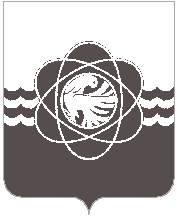         П О С Т А Н О В Л Е Н И Еот 27.10.2023 № 1036	В соответствии с ч. 5 ст. 20 Федерального закона от 06.10.2003 № 131-ФЗ «Об общих принципах организации местного самоуправления в Российской Федерации», постановлением Правительства от 16.09.2020 № 1479 «Об утверждении Правил противопожарного режима в Российской Федерации», приказом Министерства Российской Федерации по делам гражданской обороны, чрезвычайным ситуациям и ликвидации последствий стихийных бедствий от 31.07.2020 № 582 «Об утверждении свода правил «Системы противопожарной защиты. Системы пожарной сигнализации и автоматизация систем противопожарной защиты. Нормы и правила проектирования», руководствуясь Уставом муниципального образования «город Десногорск» Смоленской областиАдминистрация муниципального образования «город Десногорск» Смоленской области постановляет: 1. Утвердить Порядок обеспечения многодетных семей, семей, находящихся в социально опасном положении, проживающих на территории муниципального образования «город Десногорск» Смоленской области, автономными дымовыми пожарными извещателями (приложение).2. Отделу информационных технологий и связи с общественностью (Е.О. Таистова) разместить настоящее постановление на официальном сайте Администрации муниципального образования «город Десногорск» Смоленской области в информационно – телекоммуникационной сети «Интернет».3. Контроль исполнения настоящего постановления возложить на Врио первого заместителя Главы муниципального образования «город Десногорск» Смоленской области З.В. Бриллиантову.Глава муниципального образования«город Десногорск» Смоленской области			        А.А. ТерлецкийО Порядке обеспечения многодетных семей, семей, находящихся в социально опасном положении, проживающих на территории муниципального образования «город Десногорск» Смоленской области, автономными дымовыми пожарными извещателями